Långsiktigt stöd för studerandeÅland halkar ohjälpligt efter beträffande utbildningspolitiken. I norden är andra stadiets utbildning avgiftsfri. Det har ansetts vara ett del i den nordiska välfärdsmodellen och ett viktigt steg för att öka jämlikheten inom utbildningen samt förbättra många barnfamiljers ställning. Det är skäligt att åländska ungdomar och familjer har minst lika goda förutsättningar.FÖRSLAG	Moment: 502 StudiestödÄndring av anslag:-Momentmotivering:Nytt sista stycke till motiveringen: För att ytterligare långsiktigt stärka studerandes ekonomiska situation samt öka jämlikheten avser landskapsregeringen i samband med ordinarie budget för 2023 presentera lagstiftning för ett kostnadsfritt gymnasium för landskapets samtliga ungdomar. Reformen finansieras genom en omstrukturering av studiestödet.Mariehamn den 12 september 2022Katrin SjögrenJohn HolmbergRainer JuslinSimon PåvalsPernilla SöderlundIngrid Zetterman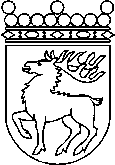 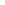 Ålands lagtingBUDGETMOTION nr 79 /2021-2022BUDGETMOTION nr 79 /2021-2022Lagtingsledamot DatumKatrin Sjögren m.fl. 2022-09-12Till Ålands lagtingTill Ålands lagtingTill Ålands lagtingTill Ålands lagtingTill Ålands lagting